COMMUNITY PHARMACY FLOWCHART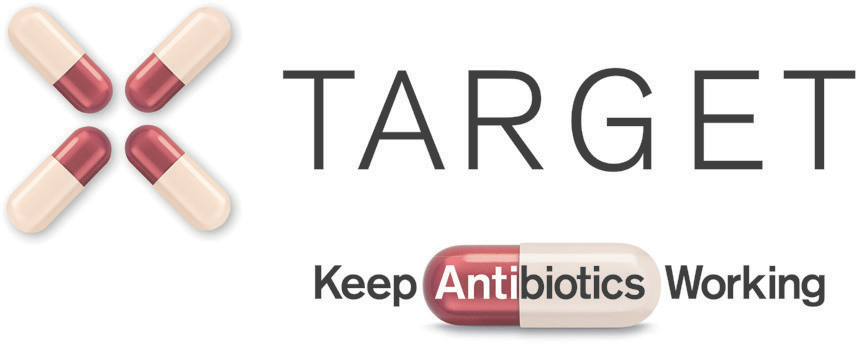 A guide for when to use which TARGET resource for the management of Respiratory tract infection (RTIs) and Urinary tract infections (UTIs) in patients presenting in community pharmacy.Leaflets to be usedWITH patientShare leaflets linkswith patientRespiratory tract infectionPharmacy consultationresponding to symptomsTreating your infection RTISelf carePost GP consultationprescription collectionSelf care	RTI pictorialUrinary tract infectionPharmacy consultationresponding to symptomsPost GP consultationprescription collectionTreating your infection UTIUTI pictorialUTI pictorial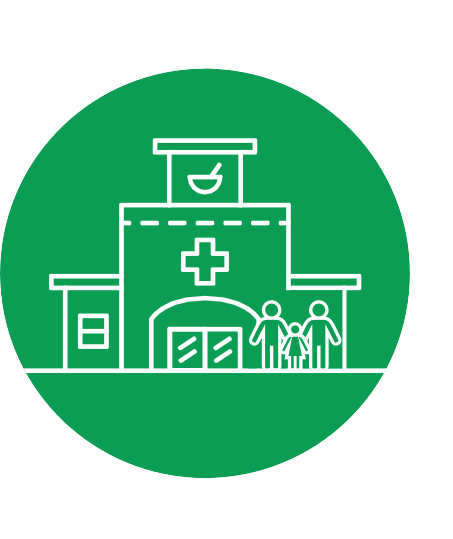 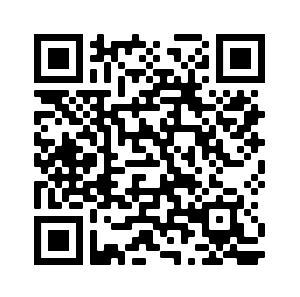 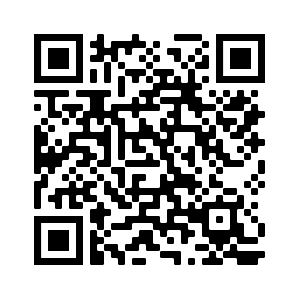 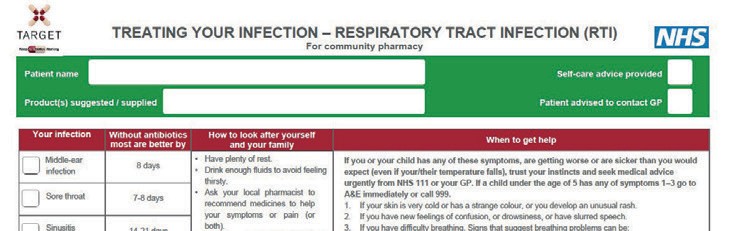 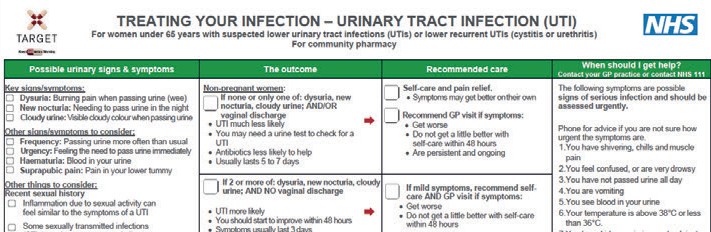 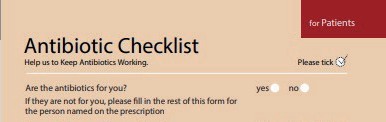 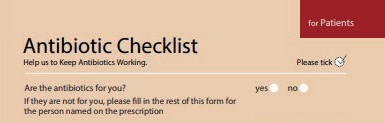 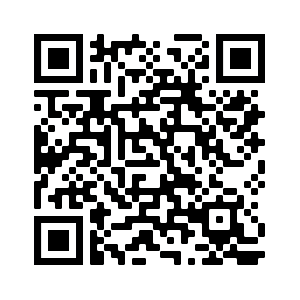 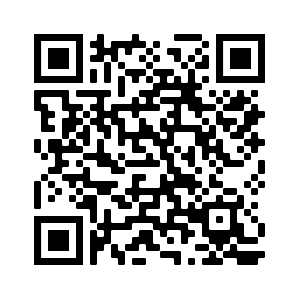 All TARGET resources for the community pharmacy setting can be found here:www.rcgp.org.uk/target-pharmacyTARGET is operated by the UK Health Security Agency. Developed in collaboration with professional medical bodies. Published November 2022, Review: November 2025. Version 1. KAW18-07 © Crown copyright 2018.